Российскэ Федерацие                                                        Российская ФедерацияАдыгэ Республик                                                               Республика АдыгеяТэхъутэмыкъое район                                                              Тахтамукайский районМуниципальнэ зэхэт Щынджые                                                 Администрациякъуаджэ тIысыпIэм иадминистраций                            муниципального образования385124, къ. Щынджый                                         «Шенджийское сельское поселение»ур.Пушкиным  ыцIэкIэ щытыр,20                        385124, аул Шенджий ул. Пушкина,20ИНН 0107009133     Факс:  87771-99-2-48                                 ИНН 0107009133            Факс:  87771-99-2-48тел: (87771) 99-2-48, эл.  адрес:                                                       тел: (87771) 99-2-48, эл.  адрес:shendgiy@mail.ru                                                                                            shendgiy@mail.ru ПОСТАНОВЛЕНИЕ от 04.07.2023 г.                                            № 19/1                                                    а. Шенджий"Об утверждении порядка обеспечения условий доступности для инвалидов объектов культурного наследия, находящихся в собственности муниципального образования "Шенджийское сельское поселение"В соответствии с подпунктом 3.1 статьи 9.3 Федерального закона от 25.06.2002 N 73-ФЗ "Об объектах культурного наследия (памятниках истории и культуры) народов Российской Федерации", статьи 14 Федерального закона от 06.10.2003 N 131-ФЗ "Об общих принципах организации местного самоуправления в Российской Федерации", Уставом муниципального образования "Шенджийское сельское поселение"  ПОСТАНОВЛЯЮ: 1.УтвердитьПорядок обеспечения условий доступности для инвалидов объектов культурного наследия, находящихся в собственности муниципального образования "Шенджийское сельское поселение", согласно Приложению.2. Опубликовать настоящее постановление на официальном сайте  Администрации муниципального образования "Шенджийское сельское поселение".3. Контроль за исполнением настоящего постановления возложить на заместителя главы муниципального образования "Шенджийское сельское поселение".4. Настоящее постановление вступает в силу со дня его официального опубликования.Приложение
к постановлению Администрации
МО "Шенджийское сельское поселение"
N 19/1 от 04.07.2023 г.Порядок
обеспечения условий доступности для инвалидов объектов культурного наследия, находящихся в собственности муниципального образования "Шенджийское сельское поселение"1.НастоящийПорядок обеспечения условий доступности для инвалидов объектов культурного наследия, находящихся в собственности муниципального образования "Шенджийское сельское поселение" (далее - Порядок), устанавливает правила обеспечения доступа инвалидов к объектам культурного наследия, используемым муниципальными учреждениями, находящимися в собственности муниципального образования "Шенджийское сельское поселение", предоставляющими услуги населению, организации обеспечения доступа инвалидов к информации об объектах культурного наследия, которые невозможно полностью приспособить с учетом их нужд.2. В целях обеспечения сохранности объекта культурного наследия в его исторической среде нормы настоящего Порядка применяются с учетом требований по сохранению объекта культурного наследия, предусмотренных Федеральным законом от 25.06.2002 N 73-ФЗ "Об объектах культурного наследия (памятниках истории и культуры) народов Российской Федерации".3. Администрацией муниципального образования "Шенджийское сельское поселение" или муниципальными учреждениями, в пользовании которых находятся объекты культурного наследия:- принимаются меры по обеспечению доступности для инвалидов объектов культурного наследия наравне с другими лицами;- определяется объем, и содержание мер, обеспечивающих доступность для инвалидов объектов культурного наследия;- обеспечивается соблюдение условий доступности для инвалидов объектов культурного наследия, установленных пунктом 4 настоящего Порядка.4. Требования по обеспечению доступа к объекту культурного наследия инвалидов устанавливаются в охранном обязательстве собственника (пользователя) объектом культурного наследия и включают, в том числе, в себя следующие условия доступности объектов культурного наследия для инвалидов, соблюдение которых обеспечивается собственником (пользователем) объекта культурного наследия:- обеспечение возможности самостоятельного передвижения по территории объекта культурного наследия, обеспечение возможности входа и выхода из объекта культурного наследия, в том числе с использованием кресел-колясок, специальных подъемных устройств, возможности кратковременного отдыха в сидячем положении при нахождении на объекте культурного наследия, а также надлежащее размещение оборудования и носителей информации, используемых для обеспечения доступности объектов для инвалидов с учетом ограничений их жизнедеятельности;- дублирование текстовых сообщений голосовыми сообщениями, оснащение объекта культурного наследия знаками, выполненными рельефно-точечным шрифтом Брайля;- сопровождение инвалидов, имеющих стойкие расстройства функции зрения и самостоятельного передвижения;- обеспечение условий для ознакомления с надписями, знаками и иной текстовой и графической информацией, допуск тифлосурдопереводчика;- допуск собаки-проводника при наличии документа, подтверждающего специальное обучение собаки-проводника, выдаваемого по форме и в порядке, которые определяются федеральным органом исполнительной власти, осуществляющими функции по выработке и реализации государственной политики и нормативно-правовому регулированию в сфере социальной защиты населения в соответствии с пунктом 7 статьи 15 Федерального закона от 24.11.1995 N 181-ФЗ "О социальной защите инвалидов в Российской Федерации";- дублирование голосовой информации текстовой информацией, надписями и (или) световыми сигналами, допуск сурдопереводчика;- оказание помощи инвалидам в преодолении барьеров, мешающих ознакомлению с объектами культурного наследия (памятниками истории и культуры) народов Российской Федерации наравне с другими лицами.5. Доступность объекта культурного наследия обеспечивается при организации размещения специальных мест для транспорта инвалидов, при планировании и организации пешеходных путей движения, при оборудовании входа в здание - объект культурного наследия или на его территорию, при организации путей движения на объекте культурного наследия с учетом требований, установленных Приказом Министерства культуры РФ от 20.11.2015 N 2834 "Об утверждении Порядка обеспечения условий доступности для инвалидов объектов культурного наследия, включенных в единый государственный реестр объектов культурного наследия (памятников истории и культуры) народов Российской Федерации".6. Обязанность по инструктированию или обучению специалистов, работающих с инвалидами, предусматривающих мероприятия по соблюдению ими и обеспечению соблюдения иными лицами требований настоящего Порядка, возлагается на должностное лицо Администрация муниципального образования "Шенджийское сельское поселение" или муниципального учреждения, в пользовании которого находится объект культурного наследия.7. В информационно-телекоммуникационной сети "Интернет" на сайтах, содержащих информацию об объектах культурного наследия, в том числе на официальном сайте Администрации муниципального образования "Шенджийское сельское поселение", муниципальных учреждений, в пользовании которых находится объект культурного наследия, обеспечивается беспрепятственное пользование информацией об объекте культурного наследия, в том числе предусматривается версия для слабовидящих людей.Глава муниципального образования
"Шенджийское сельское поселение"А.Р.Емтыль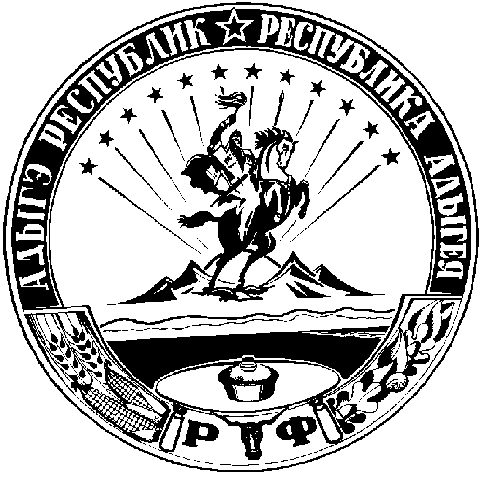 